ÅRETS HØSTKURS 2022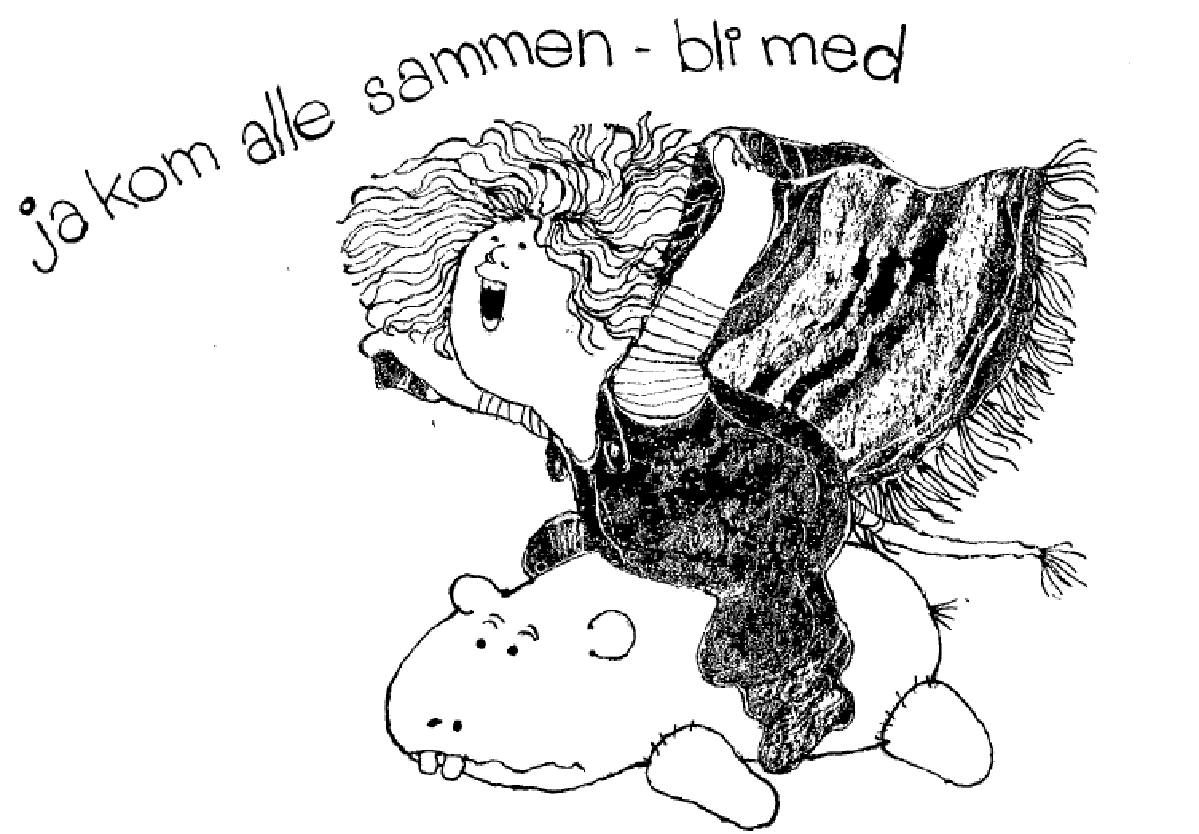 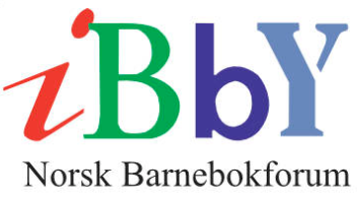 PRESENTERER ÅRETSBARNE- OG UNGDOMSBØKERTid: 			TIRSDAG 29. NOVEMBER 2022 KL. 10.00 - 15.30Kurssted: 		Niels Henrik Abels Hus, Tordenskjoldsgate 68, Kristiansand			PROGRAM: 10.00 - 10.10 Velkommen, praktisk informasjon10.10 - 11.10 Ungdomsbøker ved Beate Ranheim11.10 - 11.20 Pause11.20 - 12.20 Barnebøker ved Ragnhild Malfang12.20 - 13.00 Pause med enkel bevertning13.00 - 14.00 Fagbøker ved Ragnhild Malfang14.00 - 14.10 Pause14.10 - 15.10 Bildebøker ved Stina Langlo ØrdalArr. er gratis for deltakere fra skoler i Region KristiansandAlle andre: kr. 500-BINDENDE PÅMELDING til Agder fylkeskommuneINNEN tirsdag 22.11.2022 ARRANGØRER: Kristiansand kommune, Agder fylkeskommune og Kristiansand folkebibliotek   